EOC Review – Day 2 							Name: _________________________________Topic 3: Solving Equations			Your Turn: Solve 5(4x – 2) + 9 = 2(8x + 7)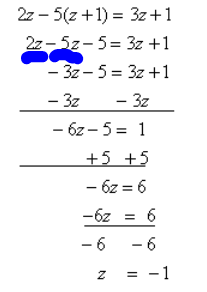 						Your Turn: Solve 8x – 27 – 10 – 6x = 15Topic 4: Solving Literal EquationsRemember….you can’t touch the variable you are solving for!					Your Turn: Solve for t: I = prt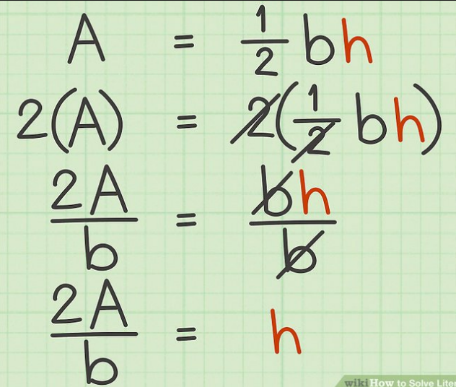 					Your Turn: Solve for w: P = 2w + 2l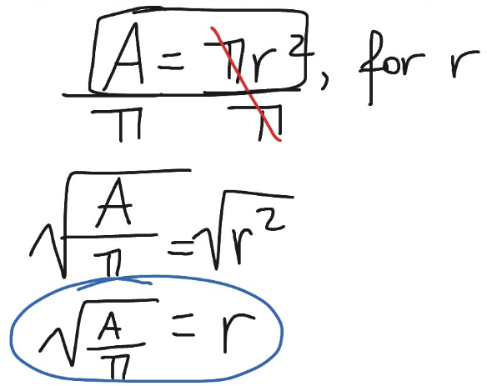 				Your Turn: Solve for r:  V = πr2h